                                                                                                                                            № 06  29  ЯНВАРЯ 2020 г.29.01.2020г. № 7РОССИЙСКАЯ ФЕДЕРАЦИЯИРКУТСКАЯ ОБЛАСТЬНИЖНЕУДИНСКИЙ РАЙОНАДМИНИСТРАЦИЯЗАРЕЧНОГО МУНИЦИПАЛЬНОГО ОБРАЗОВАНИЕАДМИНИСТРАЦИЯ СЕЛЬСКОГО ПОСЕЛЕНИЯПОСТАНОВЛЕНИЕ  «  ОБ УТВЕРЖДЕНИИ СТОИМОСТИ УСЛУГ, ОКАЗЫВАЕМЫХ СПЕЦИАЛИЗИРОВАННЫМИ СЛУЖБАМИ ПО ПОХОРОННОМУ ДЕЛУ»           Руководствуясь ст. 16; 17 Федерального закона от 06.10.2003 года № 131-ФЗ «Об общих принципах организации местного самоуправления в Российской Федерации», Федеральным законом от 12.01.1996 г. №8-ФЗ « О погребении и похоронном деле», ст. 6 п. 22.ч.1 Устава Заречного муниципального образования, администрация Заречного муниципального образования                                  ПОСТАНОВЛЯЕТ:  Установить стоимость услуг , оказываемых специализированными службами по вопросам похоронного дела согласно гарантированному перечню услуг по погребению в соответствии со ст. 9 Федерального закона от 12.01.1996 г. № 8-ФЗ родственникам, законному представителю или иному лицу, взявшему на обязанность осуществить погребение согласно приложения № 1. Установить стоимость услуг, оказываемых специализированными службами по вопросам похоронного дела в соответствии со ст. 12 Федерального закона от 12.01.1996 г. № 8-ФЗ «О погребении и похоронном деле», при отсутствии супруга, близких родственников , иных родственников либо законного представителя умершего или при невозможности осуществить ими погребение, а также при отсутствии иных лиц, взявших на себя обязанность осуществить погребение, погребение умершего на дому, на улице или ином месте после установления органами внутренних дел его личности согласно приложения №2 Настоящее Постановление подлежит официальному опубликованию в средствах массовой информации «Вестник Заречного сельского поселения» Настоящее постановление распространяется на правоотношения возникшие с 01.02.2020 года. Контроль за исполнением настоящего Постановления возложить на главу Заречного муниципального образования.Глава Заречногомуниципального образования                                                         А.И.РоманенкоПриложение 1 К Постановлению администрации Заречного муниципального ОбразованияОт 29.01.2020г. № 7       Стоимость услуг, оказываемых специализированными службами по вопросам похоронного дела согласно гарантированному перечню услуг по погребению близким родственникам, иным родственникам, законному представителю или иному лицу, взявшему на себя обязанность осуществить погребение. Приложение  № 2 к Постановлению администрации Заречного муниципального образованияот 29.01.2020г. № 7      Стоимость услуг, оказываемых специализированными службами по вопросам похоронного дела согласно гарантированному перечню услуг по погребению при отсутствии супруга, близких родственников, иных родственников либо законного представителя умершего или при невозможности осуществить ими погребение, а также при отсутствии иных лиц, взявших на себя обязанность осуществить погребение, погребение умершего на дому, на улице или в ином месте после установления органами внутренних дел его личности.  ЗАРЕЧНОГОСЕЛЬСКОГО  ПОСЕЛЕНИЯ     № Перечень услугСтоимость      1.Оформление документов, необходимых для погребения 420-31      2.Предоставление и доставка гроба и других предметов, необходимых для погребения 3599-54      3Перевозка тела (останков) умершего на кладбище (в крематорий)1567-85      4.Погребение (кремация с последующей выдачей урны с прахом)1762-13Стоимость услуг всего:7349-83   №Перечень  услугСтоимость  (руб)      1.Оформление документов,  необходимых   для  погребения 467-03      2.Предоставление гроба 3269-19      3.Перевозка   умершего на кладбище (в крематорий)1567-85      4.   Погребение 1296-00       5.Облачение тела  749-76Стоимость услуг всего:7349-83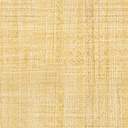 